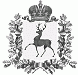 АДМИНИСТРАЦИЯБОЛЬШЕРУДКИНСКОГО СЕЛЬСОВЕТАШАРАНГСКОГО МУНИЦИПАЛЬНОГО РАЙОНАНИЖЕГОРОДСКОЙ ОБЛАСТИПОСТАНОВЛЕНИЕ10.09.2018	№ 30Об Обеспечении пожарной безопасности объектов и населенных пунктов на территории Большерудкинского сельсовета Шарангского муниципального района в осенне-зимний период 2018-2019 годовВ целях предупреждения пожаров и обеспечения безопасности людей на объектах и в населенных пунктах в осеннее-зимний период 2018-2019 годов, руководствуясь требованиями статей 19,25,37 Федерального закона от 21 декабря 1994 года № 69-ФЗ «О пожарной безопасности», статьей 63 Федерального закона от 22 июля 2008 года 123-ФЗ «Технический регламент о требованиях пожарной безопасности», Правилами противопожарного режима в Российской Федерации, утвержденными постановлением Правительства РФ от 25 апреля 2012г. № 390, постановления администрации Шарангского муниципального района от 03.09.2018. № 415 «Об обеспечении пожарной безопасности объектов и населенных пунктов Шарангского муниципального района в осеннее-зимний период 2018-2019 годов», администрация Большерудкинского сельсовета постановляет:1. Утвердить план противопожарных мероприятий по подготовке объектов жилищного фонда и населенных пунктов к эксплуатации в осенне-зимний период 2018-2019 годов (Приложение).2. В срок до 14.09.2018 года разработать и согласовать с начальником отделения надзорной деятельности и профилактической работы по Шарангскому району планы противопожарных мероприятий по подготовке объектов жилищного фонда и населенных пунктов подведомственных территорий к эксплуатации в осенне-зимний период 2018-2019 годов.3. В срок до 03.10.2018 года совместно с сотрудниками 119-ПСЧ 28 ОФПС провести комплексные проверки соответствия требованиям пожарной безопасности территорий населенных пунктов, жилищного фонда, объектов жизнеобеспечения, объектов с массовым пребыванием людей, обратив особое внимание на состояние путей эвакуации, техническое состояние электрооборудования и печного отопления, наличие и исправность первичных средств пожаротушения, внутреннего противопожарного водопровода и автоматических систем защиты и оповещения о пожаре, на наличие и приспособленность водоисточников для целей наружного пожаротушения (возможность использования их в зимнее время), подъездов, проездов, водоподающей техники и электрооборудования в частном жилом фонде.4.В срок до 03.10.2018 года в ходе подготовки отопительных котельных к началу отопительного сезона совместно с собственниками, организациями жилищно-коммунальной сферы и представителями (контрольных)  надзорных органов организовать комплекс мероприятий по обеспечению пожарной безопасности отопительных котельных, обслуживающих жилой фонд, объектов социальной сферы и жизнеобеспечения. Организовать обучение кочегаров, истопников по программе пожарно-технического минимума.5.Организовать выполнение первичных мер пожарной безопасности, указанных в статье 63 Федерального закона от 22 июля 2008 года № 123-ФЗ «Технический регламент о требованиях пожарной безопасности» и статье 19 Федерального закона от 21 декабря 1994 года № 69-ФЗ «О пожарной безопасности», в том числе в части разработки и включения мероприятий по обеспечению пожарной безопасности муниципальных образований и объектов муниципальной собственности в планы и программы развития территорий, выполнения муниципальных программ по вопросам обеспечения пожарной безопасности, социального и экономического стимулирования участия граждан и организаций в добровольной пожарной охране, обеспечения населенных пунктов водоисточниками для целей наружного пожаротушения, водоподающей техникой, обеспечения беспрепятственного проезда пожарной техники к месту пожара, связи и оповещения населения о пожаре, организации обучения населения мерам пожарной безопасности и пропаганды в области пожарной безопасности, содействия распространению пожарно-технических знаний.6.В соответствии с нормами действующего законодательства организовать на территории администрации Большерудкинского сельсовета работу муниципальной и добровольной пожарной охраны с проведением профилактических мероприятий в жилищном фонде .7. Организовать противопожарную пропаганду и обучение населения мерам пожарной безопасности с проведением встреч с населением по разъяснению мер пожарной безопасности, организовать изготовление и распространение памяток (листовок) среди населения на противопожарную тематику.8.В срок до 31.10.2018 года организовать и провести проверку технического состояния противопожарного водоснабжения. Принять меры по своевременному ремонту неисправных пожарных гидрантов, водонапорных башен, обеспечению подъездов к ним, их утеплению, очистке от снега и льда в зимнее время.9. Проанализировать состояние боеготовности муниципальной, добровольной пожарной охраны и до 03.10.2018 года провести смотры всей пожарной и водоподающей техники. Принять меры по укреплению материально-технической базы муниципальной пожарной охраны, организации круглосуточного дежурства при пожарной  технике, поддержанию ее в боевой готовности. Пожарную технику привести в технически исправное состояние, обеспечить горюче-смазочными материалами. Закрепить за каждой мотопомпой ответственного и определить порядок доставки ее к месту пожара.10. С наступлением зимнего периода обеспечить своевременную очистку дорог от снега и подъезда к объектам, жилым домам и источникам противопожарного водоснабжения.11. Усилить охрану объектов всех форм собственности и населенных пунктов, особенно в ночное время. Организовать проверки качества несения службы муниципальной пожарной охраны и добровольной пожарной дружины.12. Контроль за исполнением настоящего постановления оставляю за собой. Глава администрации				Г.Г.Качмашева